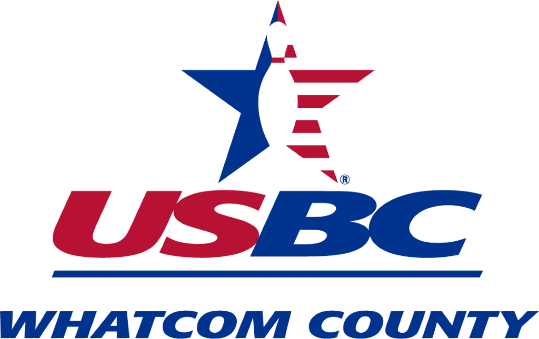 2020 SCOTCH DOUBLESNovember 21st & 22nd20th CenturyUSBC Certified**DUE TO COVID ALL ENTRIES MUST BE TURNED IN THE DAY BEFORE THE TOURNAMENT**MAXIMUM 16 TEAMS PER SHIFT3pm shift please show up no earlier than 3pm. This will allow staff to properly sanitize the lanes for your shift. SQUAD TIMES AVAILABLESaturday November 21st  	1:00pm   Sunday November 22nd		1:00pm   3:00pm      TEAM CAPTAIN: _______________________________________ Phone #_______________________Drop entry form off at:  Park Bowl, 20th Century Lanes or Mt. Baker Lanes or online at tournamentbowl.comFees per team:Lineage fee:	$15.00Expense fee:	$  5.00Prize Fund:	$30.00           Total:	$50.00COVID:Only two bowlers will be allowed per lane. Masks must be worn at all times. No spectators are allowed. Lane assignments will be completed prior to the shift. Payment for tournament is appreciated ahead of time. Payments needing to be made day of will be done at your lane. FORMAT:Format will be four games of scotch doubles on the same pair of lanes with Bowler A bowling the first ball in first frame of the game. Bowler B will bowl whatever pins are left. This continues until a strike is bowled and then Bowler B throws the first ball, and so on… Regardless of a strike being thrown or each team member will start two games (Bowler A bowls first games one and three, Bowler B, games two and four). No USBC awards in this bowling format.ELIGIBILITY: This tournament is USBC certified. USBC cards or proof of card purchase for each team member must be presented prior to bowling. If you do not hold a USBC card, one can be purchased for Associate dues of $25. If you are not part of the Whatcom County USBC but have a USBC card elsewhere, you must pay a participation fee of $10.00.MULTIPLE ENTRIES: Doubles may be bowled more than once but you must change your doubles partner each time.   ENTRIES: Entries will close the day before the start of each squad. Entry fee of $50.00 per team per event breaks down as follows: Lineage $15.00, Prize fund $30.00, Expenses $5.00.  PLEASE SUBMIT PAYMENT WITH ENTRY.AVERAGES:  Bowler must use their 2019-2020 COMPOSITE average for 21 games or more.If no 2019-2020 average then: A current average based on 21 games or more by tournament day may be used.  All others will enter using a 220 scratch average. (USBC Rule 319a(2) shall not apply).CORRECT AVERAGE:  Average verification is required. Failure to report the correct average or make corrections prior to the end of the first game of any series shall result in disqualification if submitted average is LOWER than the correct average (USBC Rule 319a(3)). It is the responsibility of each bowler to verify the accuracy of their own average.PRIZE FUND: Prize ratio will be 1 for every 5 entries. Prize money will be returned 100% with last place money at least equal to the prize fund fee.  HANDICAPS: Handicap will be 90% of the average combined composite averages and 220.USBC RULE 319-d and USBC RULE 319-e Waived.Tournament shall be governed by USBC rules not covered above.www.wcusbc.netDOUBLES  $50 ($25 per  person)USBC#DATE AND TIME2019-2020Composite Average121212